Совета  сельского поселения Ауструмский сельсоветмуниципального района Иглинский район  Республики Башкортостан двадцать восьмого созыва Об участии сельского поселения Ауструмский сельсовет муниципального района  Иглинский район Республики Башкортостан в программе поддержки местных инициатив в Республике Башкортостан  Заслушав и обсудив выступление главы сельского поселения Ауструмский сельсовет муниципального района Иглинский район Республики Башкортостан, Совет  сельского поселения Ауструмский сельсовет муниципального района Иглинский район Республики Башкортостан решил:Принять участие в программе поддержки местных инициатив в Республике Башкортостан.Настоящее решение обнародовать на информационном стенде в здании администрации по адресу: с. Ауструм, ул. Озерная, д. 9.Контроль за исполнением данного решения возложить на постоянную комиссию Совета сельского поселения Ауструмский сельсовет по бюджету, налогам и вопросам муниципальной собственности и социально-гуманитарным вопросам ( председатель –  Танюкевич О.В.) Глава сельского поселения                                       М.А. Пстыга20 ноября 2019 года.№ 153БашҠортостан РеспубликаҺыИглин районы муниципаль районыныҢАУСТРУМ АУЫЛ СОВЕТЫАУЫЛ БИЛӘМӘҺЕ СОВЕТЫ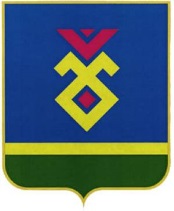 СОВЕТ СЕЛЬСКОГО ПОСЕЛЕНИЯАУСТРУМСКИЙ СЕЛЬСОВЕТМУНИЦИПАЛЬНОГО РАЙОНАИГЛИНСКИЙ РАЙОНРЕСПУБЛИКА БАШКОРТОСТАН452421, с. Ауструм ауылы, Ҡул урамы, 9Тел. (34795) 2-66-17, факс 2-66-17e-mail: austrum@bk.ru452421, с. Ауструм, ул. Озерная, 9Тел. (34795) 2-66-17, факс 2-66-17e-mail: austrum@bk.ru ҠарарРешение